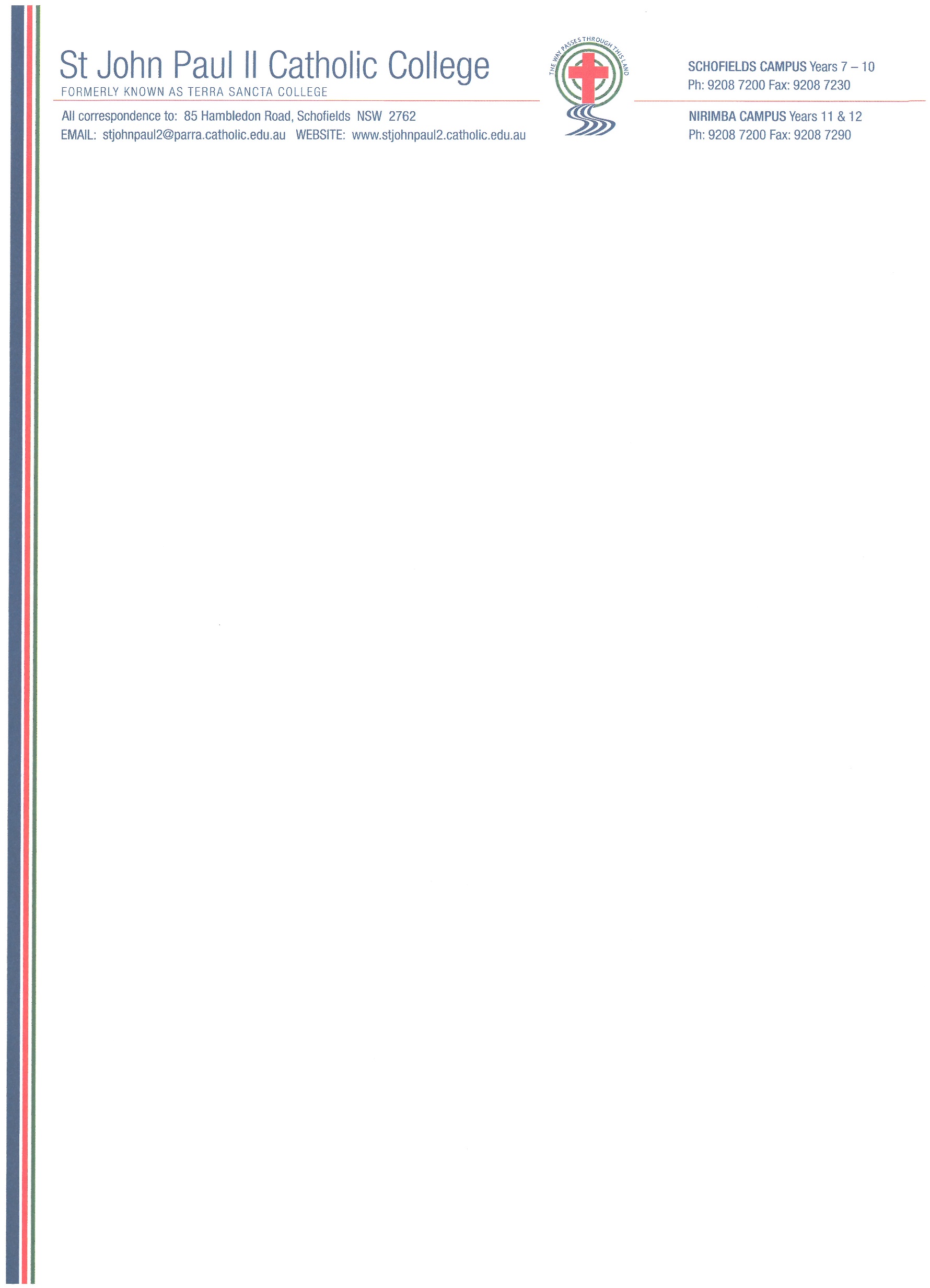 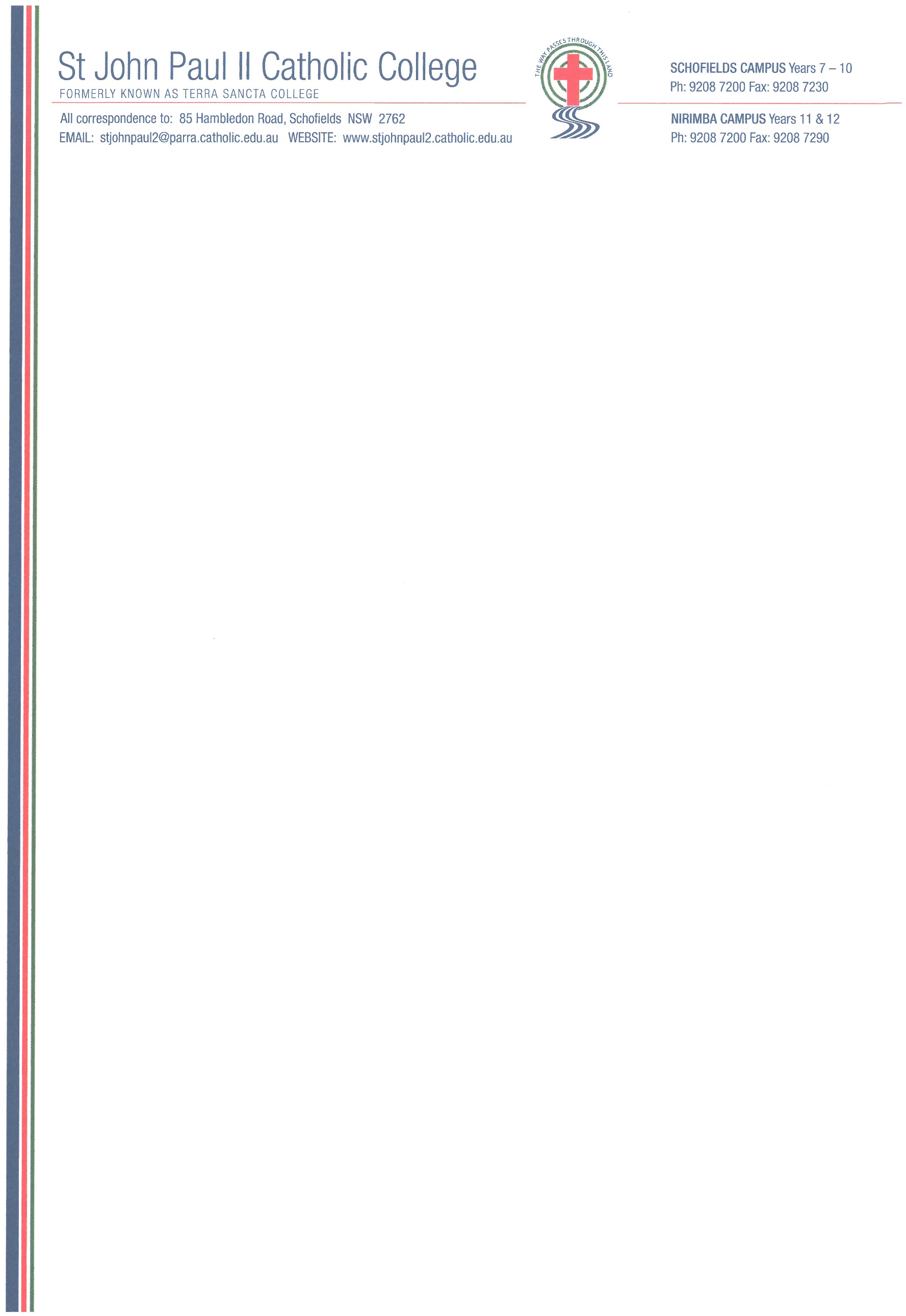 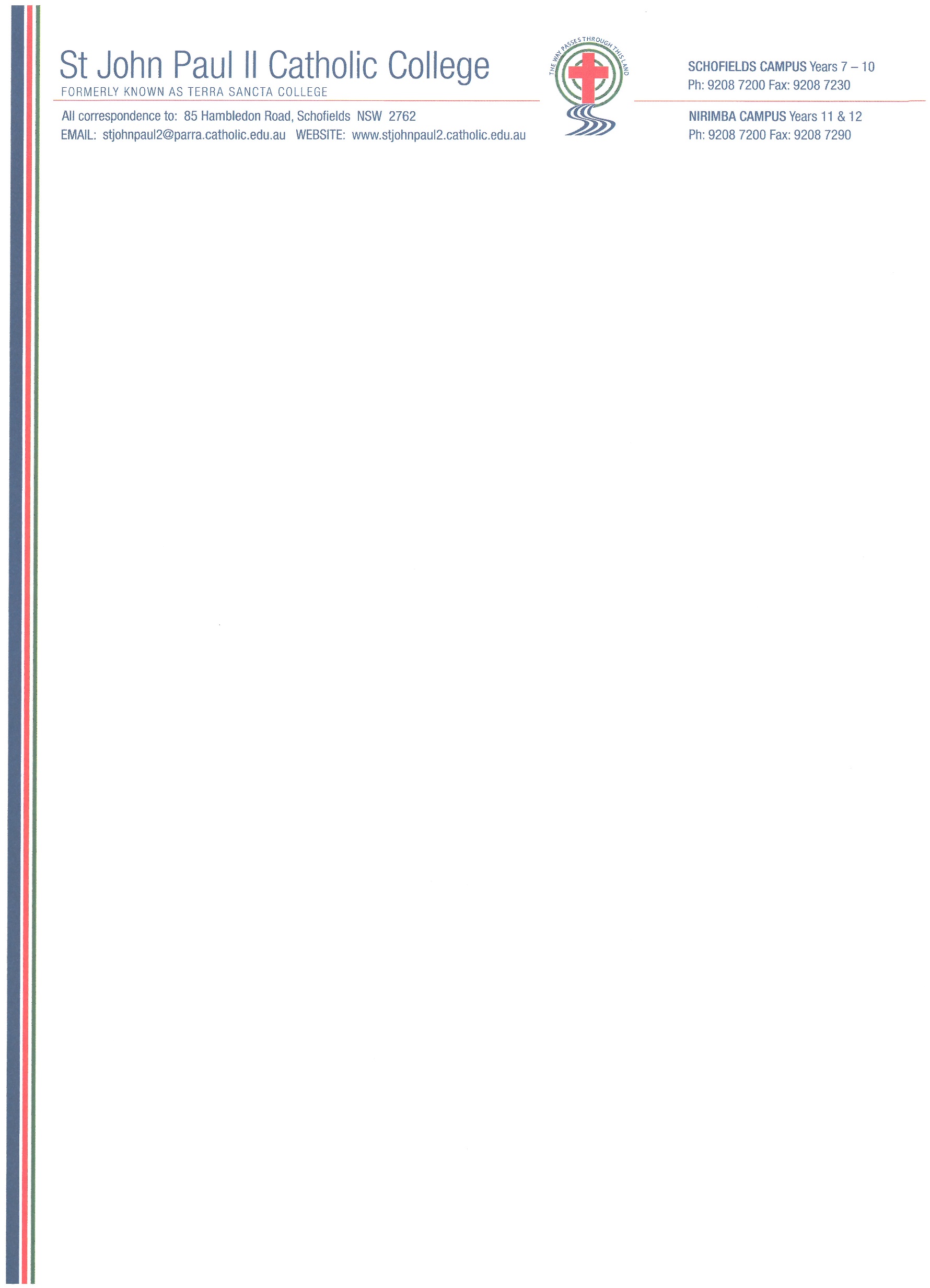 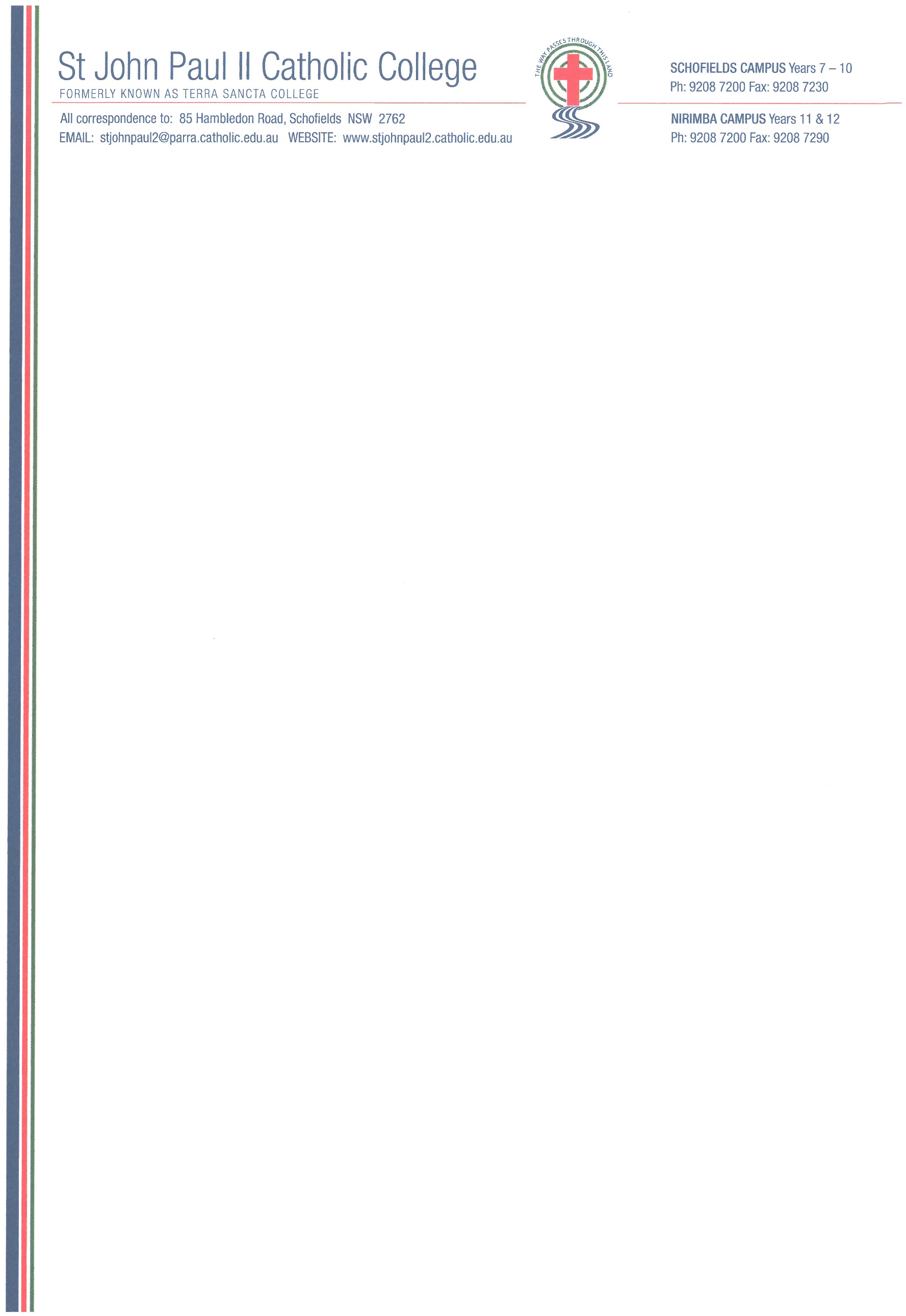 7 December 2016«PREFNAME» «SURNAME» ~ «ROLLCLASS»Dear Parents/Caregivers and StudentsRe: Year 10 2016 – Term 4 Information and Timeline of EventsThe following information outlines a number of events that affect Year 10 during the last two weeks of this term. Under the current legislation, all students must complete Year 10. After Year 10, and until each student turns 17, they must be either in school, or registered for home schooling; or in approved education or training (e.g. TAFE, traineeship, apprenticeship); or in full-time, paid employment (average 25 hours/week); or in a combination of work, education and/or training. (Secondary only).Year 10 Students are expected to remain at school and participate in normal lessons until the end of the year in order to be eligible for the ROSA (Record of Student Achievement). All secondary schools are also required to maintain documentation stating the destination of any student who is leaving their current school. Parents/caregivers of students who are not completing Year 11 in 2017 at St John Paul II Catholic College are asked to contact Mrs Lovett on 9208 7205 or at the Schofields administration office to receive the Student Enrolment Leavers form (SEL). Monday 12 December - Year 11 - 2017 Transition DayOn Transition Day the Year 10 students are to make their own way to the Nirimba Campus to take part in the Transition program. No transport will be provided from the Schofields Campus in the morning and the students are expected to be on the Nirimba Campus by the first bell at 7:55am. All students who will be returning to St John Paul II Catholic College Year 11-2017 are required to attend the Nirimba campus to complete the Transition Day.  The day will consist of a range of a sessions designed to orientate the students to the Nirimba campus of St John Paul II Catholic College as part of the wider Education Precinct, along with concentration on certain skills deemed to be essential for a smooth beginning to the 2017 Academic Year. As a result when the students return after the Christmas holidays they should be able to make a focused beginning to the HSC Preliminary course. Students not returning to St John Paul II Catholic College next year are required to participate in an alternative program at Schofields on this day. The students will be able to use the Nirimba bus service on this day. Students of Year 10 and 11, 2016 are encouraged to engage with each other and a BBQ will be held to build relationships between the two groups. A textbook sale will also be facilitated by students for each other on the day.Importantly, students who have still not completed “All My Own Work” will be caught up as this was completed during LENR time. The HSC: All My Own Work program is designed to help Higher School Certificate students to follow the principles and practices of good scholarship. This includes understanding and valuing ethical practices when locating and using information as part of their HSC studies.The program has been developed as part of the NSW Government's Respect and Responsibility strategy and complements other approaches such as brochures for teachers, students and parents and strengthened student and teacher declarations for the HSC.The HSC: All My Own Work program is integrated with other NSW syllabuses and programs. The program is designed to be delivered flexibly as self-paced learning modules. The program's content is divided into five modules:Scholarship Principles and PracticesAcknowledging SourcesPlagiarismCopyrightWorking with othersStudents are expected to bring their completed charged MacBook laptops to the transition day. In addition to this, students should be reminded that there is an expectation that their laptops are used throughout Years 11 and 12. A Stage 6 contract will be sent home in Term 1, 2017 for students to complete. The day will end at the normal time of 2:15pm, after which the students can make their way home. Students are able to use the Nirimba St John Paul II Catholic College bus services on this day and students needing bus transport back to the Schofields Campus will be able to use buses 6532 and 6534 from the Nirimba bus bay. However, you are advised that these buses do arrive at Schofields after some bus departures and this may mean that alternative arrangements will need to be organised.The Nirimba Busways Timetable can be found at this site http://www.stjohnpaul2.catholic.edu.au/Current-Families/School-Notes - Bus timetablesAs of last year, all VET students are not supposed to be enrolled in a VET course unless they give us their USI. It is a national regulator requirement, so this places our registration as an RTO at risk.  As of next year, students are not to be enrolled in a VET course until a USI is provided. VET students will be taken through this process on the day, so need to make sure they bring the supporting evidence required.Students need to be told the following prior to obtaining a USI: To bring along a clear image (so they can read their numbers) of their identification: medicare card, birth certificate/citizenship certificate, passport driver's licence, etc.   On the day, prior to applying for the USI:the name entered into the USI portal must match the ID being used and their name on BOSTES.all students must use their parrastu email.Students may be shown the following video to introduce them to the USI and its importance: https://www.usi.gov.au/video/student-video-unique-student-identifier-usiFriday 9 December – Semester 2 Awards Presentation This event will be held in the Gathering Area at the Schofields campus. All award winners will be notified that they are required to attend and parents and caregivers are most welcome. Students are required to wear their full summer uniform and any student who does not meet all normal grooming and presentation requirements of the College will not be permitted to participate in the actual award ceremony. Please contact Miss Cairns or Miss Idone at the college if you require any further information.Yours sincerely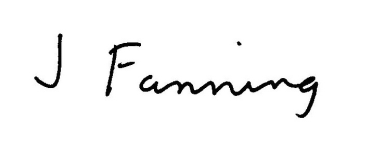 Jim Fanning Principal EventDate Venue Semester 2 Awards PresentationFriday 9 DecemberSchofields Gathering AreaYear 11-2017 Transition DayMonday 12 DecemberNirimbaChristmas LiturgyTuesday 13 DecemberNirimbaLast day of SchoolThursday 15 DecemberSchofieldsTextbook order form returned Friday 16 December SchofieldsParent/Caregiver/Student Semester 2 InterviewsFriday 16 DecemberSchofields 